Мониторинг объекта ( ОН – Суртаева Людмила Геннадьевна): с. Анучино, ул.Лазо,4а (МКУК «ИДЦ» АМО) 20.10. 2022Работы по капитальному ремонту МКУК «ИДЦ» АМО, с. Анучино, ул. Лазо, 4а завершены. (по МК - срок сдачи объекта  до 30.11.2022)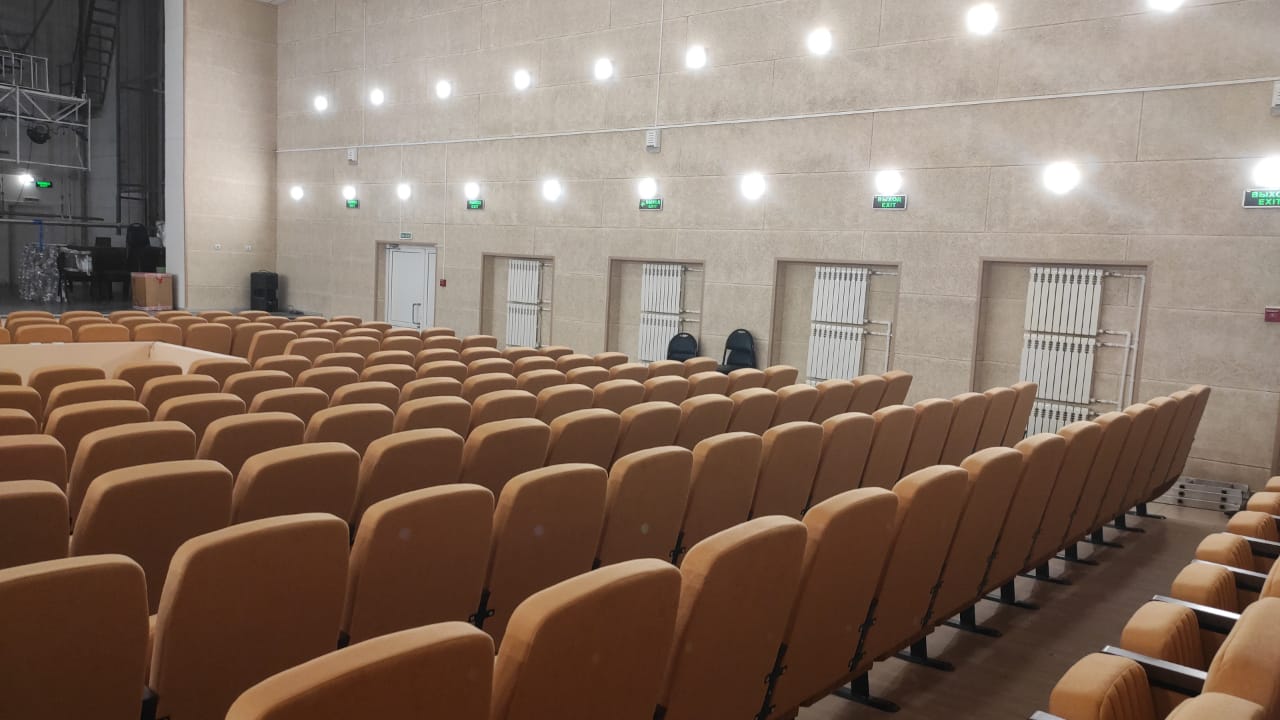 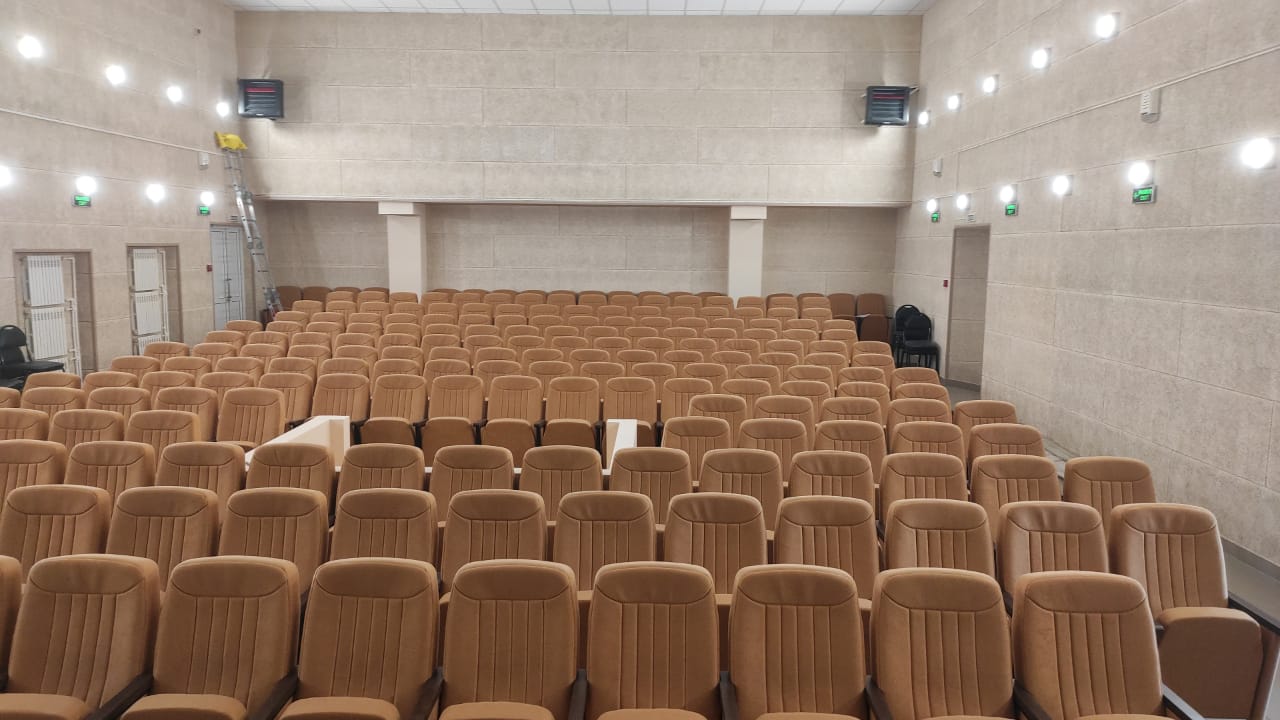 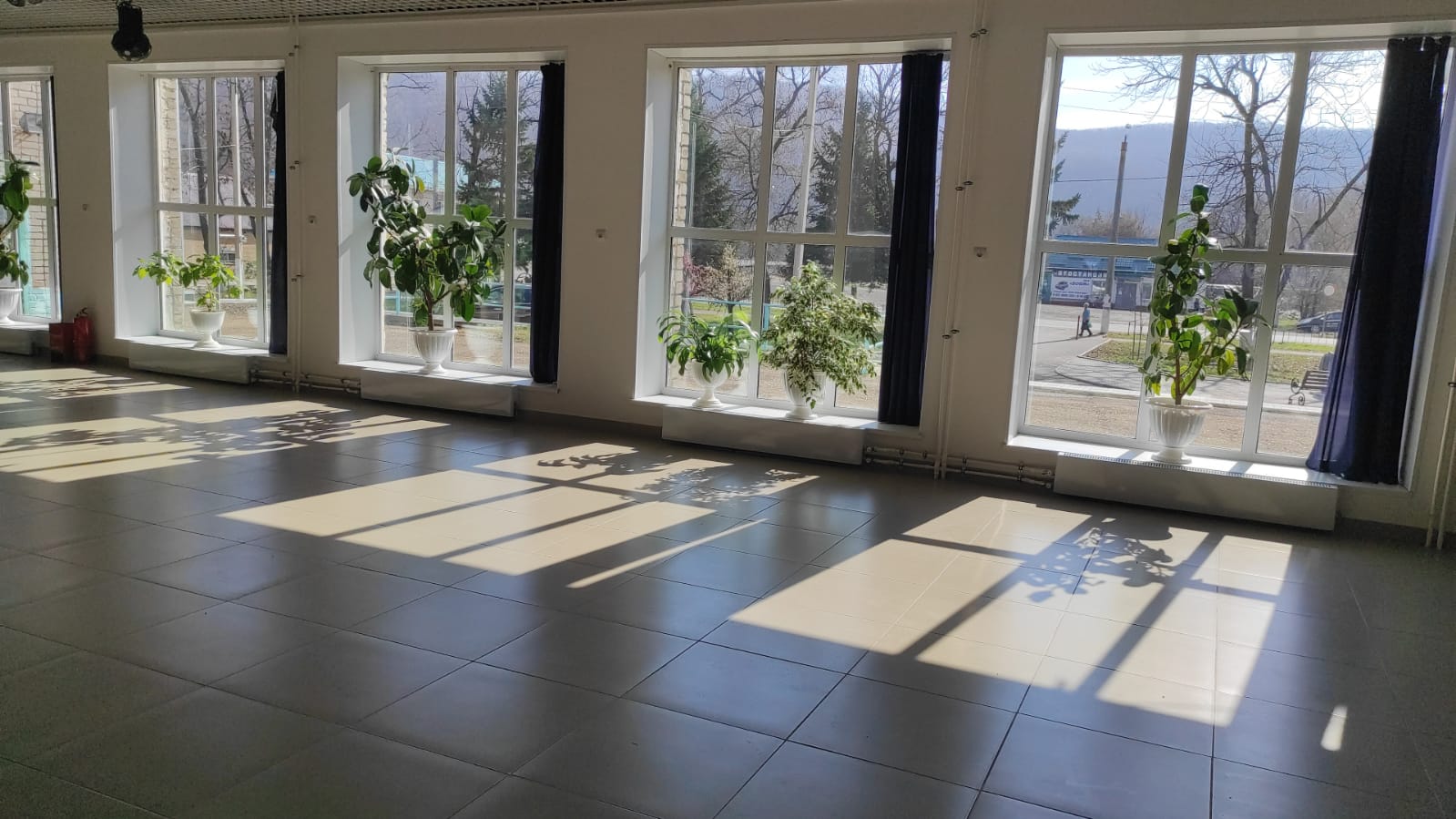 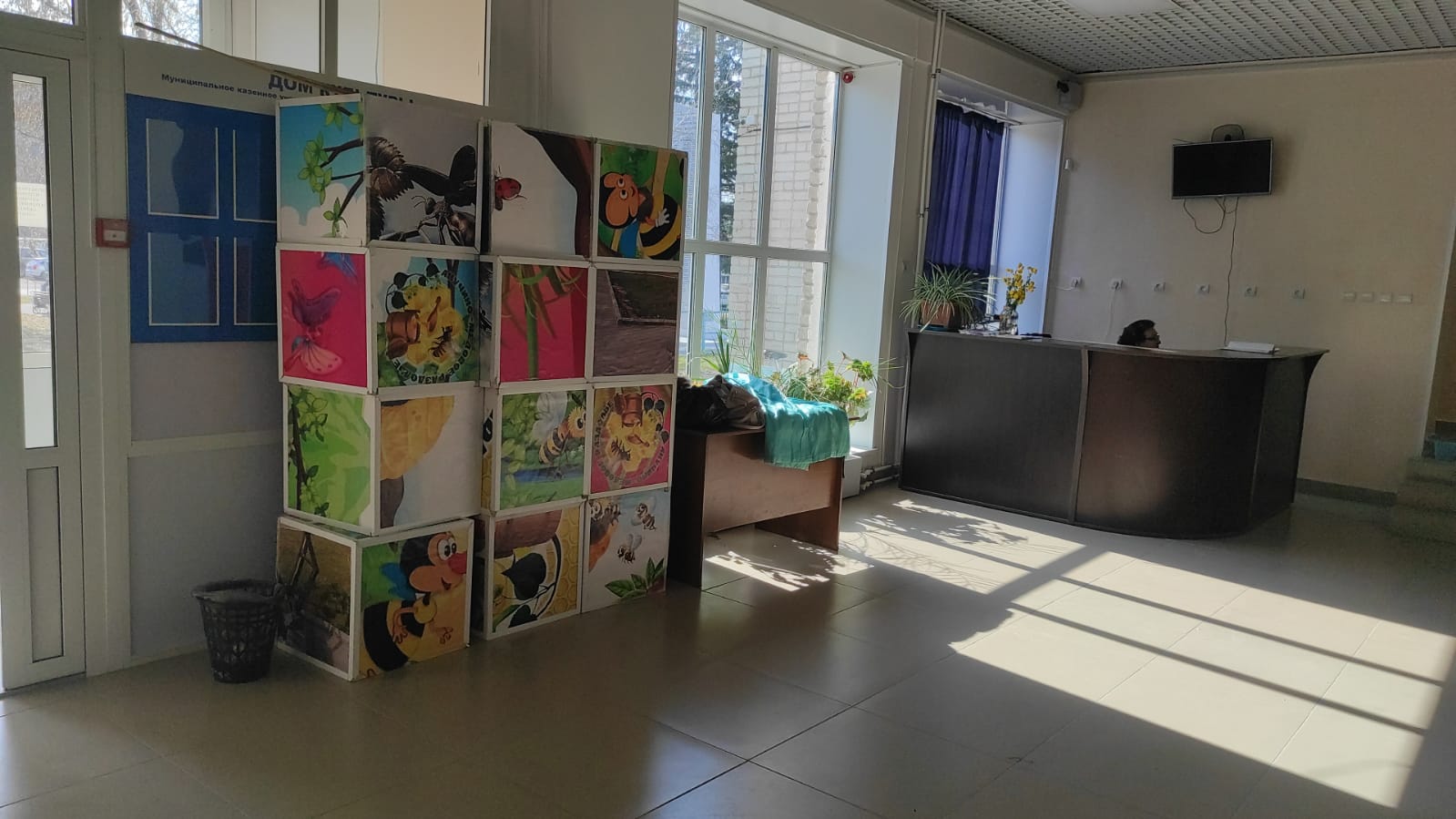 